	Na temelju članka 19. Pravilnika o radu Odbora za proglašenje sportaša otoka Krka (KLASA:620-03/16-01/1, URBROJ:2142-02-02/1-16-5), Općina Dobrinj raspisujeJ A V N I   P O Z I Vza prikupljanje pisanih prijedloga za izbor sportaša godine otoka Krka za 2019. godinuI. Predmet ovog Javnog poziva je predlaganje kandidata za sportaša godine otoka Krka za 2019. godinu. II. Prijedlog iz točke I. mogu dati sve sportske udruge, koje djeluju na otoku Krku i sve jedinice lokalne samouprave otoka Krka.III. Sportske udruge prijavljuju svoje članove kao kandidate s rezultatima ostvarenima u 2019. godini u sljedećim kategorijama:1. Najuspješnija sportašica do 14 godina starosti, 2. Najuspješniji sportaš do 14 godina starosti,3. Najuspješnija sportašica od 14 - 18 godina,4. Najuspješniji sportaš od 14 - 18 godina,5. Najuspješnija sportašica seniorka,6. Najuspješniji sportaš senior,7. Najuspješnija ženska ekipa do 18 godina starosti,8. Najuspješnija muška ekipa do 18 godina starosti,9. Najuspješnija ženska seniorska ekipa,10. Najuspješnija muška seniorska ekipa,11. Nagrade za sportske zasluge i jubileje.IV. Pisani prijedlog iz točke I. ovog Javnog poziva obvezno sadrži:1. Sportaši natjecatelji individualci (red.br. 1. - 6. točke III.) i ekipe (red.br. 7. - 10. točke III.):- popunjeni obrazac prijave (excell tablica) s 5 najznačajnijih sportskih rezultata u 2019. godini i rangom natjecanja (uputstva se nalaze na prvoj stranici excell tablice, koja je sastavni dio Javnog poziva),- potvrdu o članstvu u klubu (kopija članske iskaznice),- za sportaše koji djeluju izvan područja otoka Krka, a stanovnici su otoka Krka, uz navedenu dokumentaciju dužni su dostaviti i potvrdu o prebivalištu.Pojedini klub po kategoriji može prijaviti najviše 2 kandidata.2. U kategoriji navedenoj pod rednim brojem 11. točke III. kandidati se nominiraju temeljem posebno uspješnih sportskih aktivnosti, zapaženih zasluga ili doprinosa prosperitetu otočkog sporta u pojedinoj kalendarskoj godini. Nagrade se također dodjeljuju za jubileje i to za 15, 20 i više godina kontinuiranog rada u sportu svim pojedincima i klubovima koji u godini za koju se nagrade i priznanja dodjeljuju slave obljetnicu.V. Nagrade za najbolje po kategorijama iz točke III. iznose:- za pojedinca		1.000,00 kuna,- za sportsku ekipu	2.000,00 kuna.VI. Zaprimljene prijedloge razmatrat će i ocjenjivati Odbor za proglašenje sportaša godine otoka Krka, sukladno odredbama Pravilnika o radu Odbora za proglašenje sportaša otoka Krka.VII. Prijedlozi se dostavljaju s naznakom: „ZA SPORTAŠA GODINE OTOKA KRKA ZA 2019. GODINU“na adresu:OPĆINA DOBRINJDobrinj 10351514 Dobrinjili putem e-maila na adresu: opcina@dobrinj.hr uz naznaku „ZA SPORTAŠA GODINE OTOKA KRKA ZA 2019. GODINU“.VIII. Krajnji rok za dostavu prijedloga je 15. (petnaesti) dan od dana objave Javnog poziva do 15:00 sati neovisno o načinu dostave. Prijedlozi koji pristignu nakon 15.00 sati dana 27. ožujka 2020. godine, bez obzira na način dostave, smatraju se zakašnjelima. IX. Nepotpuni prijedlozi i prijedlozi pristigli izvan utvrđenog roka neće se razmatrati i vratit će se podnositelju.									Općinski načelnik									Neven Komadina,v.r.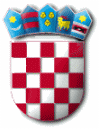 R E P U B L I K A   H R V A T S K APRIMORSKO – GORANSKA ŽUPANIJAOPĆINA DOBRINJKLASA: 620-01/20-01/1URBROJ: 2142-04-02-20-1 U Dobrinju, 12. ožujka 2020. godine